Où trouver des audiolivres?Cliquez sur le logo de la maison d’édition pour accéder au site de la maison d’édition et cliquez sur l’illustration souhaité pour avoir accès à la description des livres.Audio livres québécois et/ou canadiens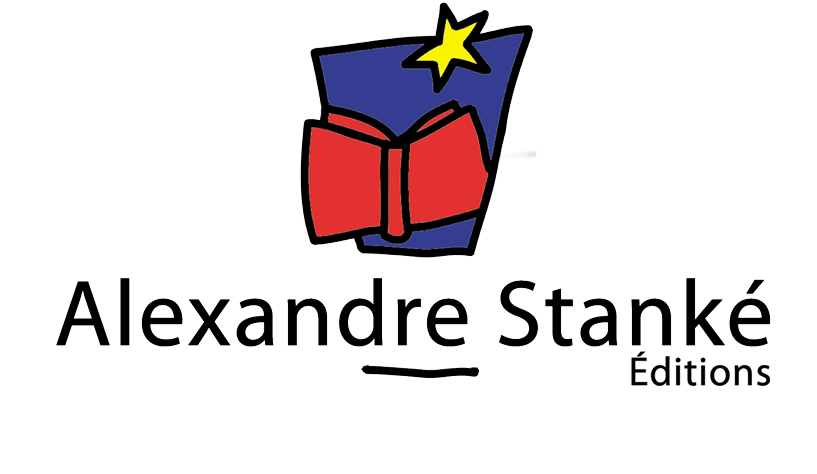 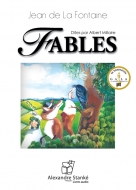 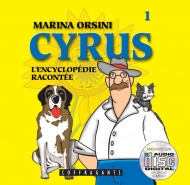 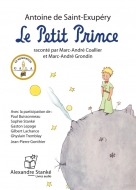 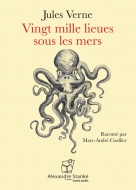 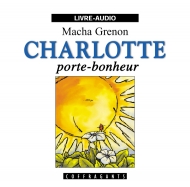 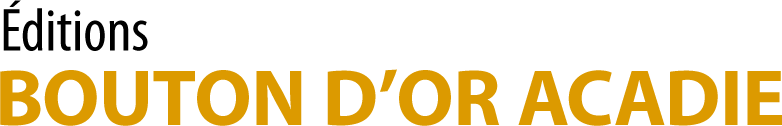 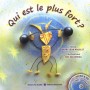 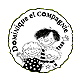           DE +  Sur le site, cliquez sur : Narration  pour accéder à la page de la maison d’édition où se situe la narration de plusieurs livres.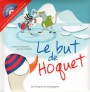 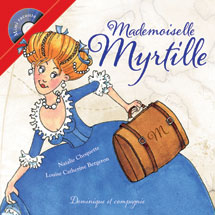 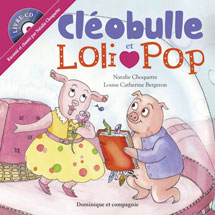 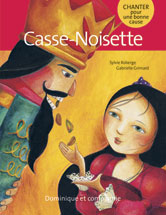 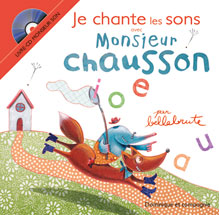 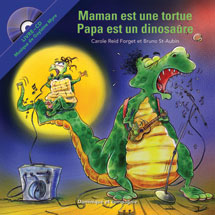 Fides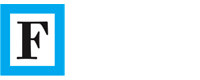 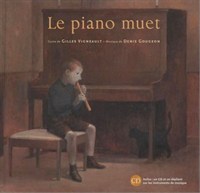 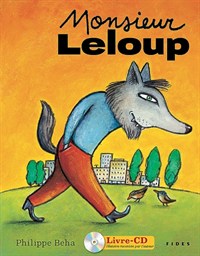   Coup d’œil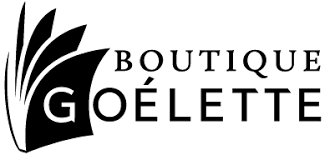 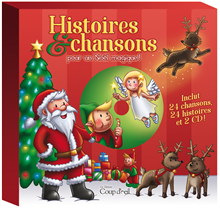 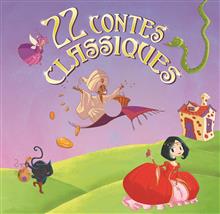 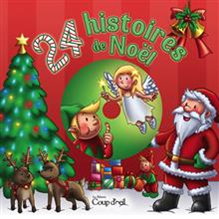 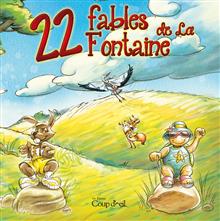 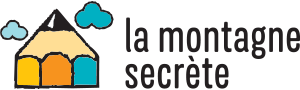 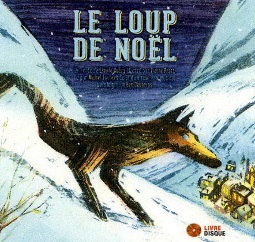 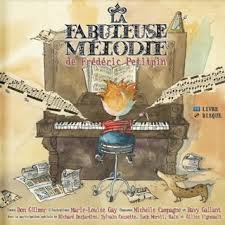 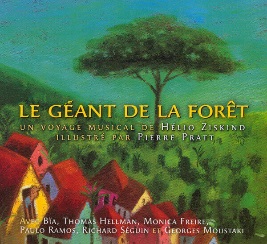 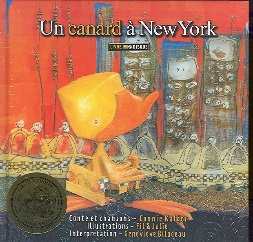 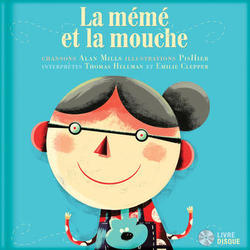 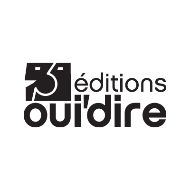 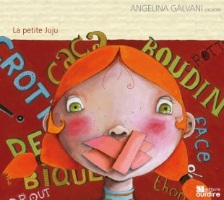 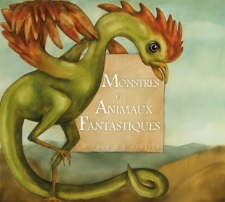 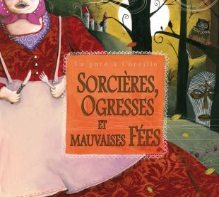 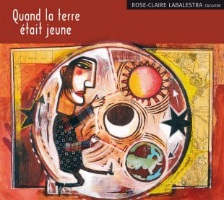 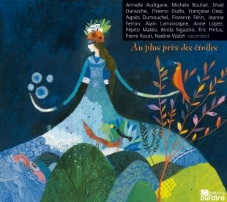 Les éditions des Plaines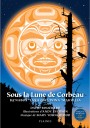 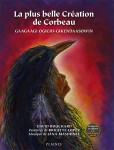 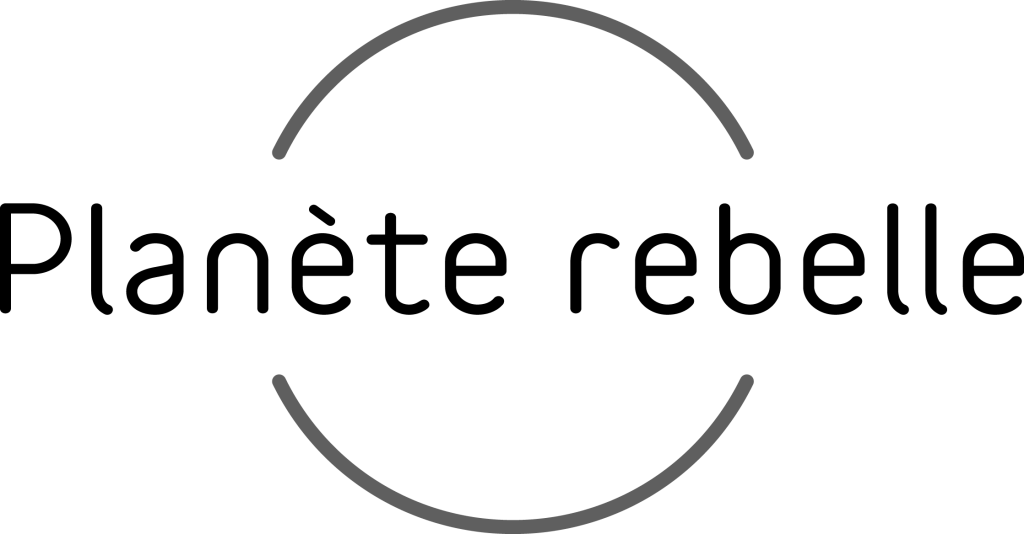 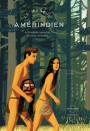 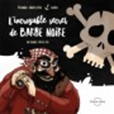 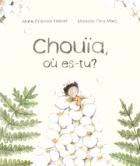 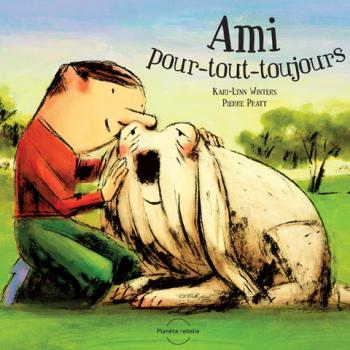 Québec Amérique (lien sur le livre menant vers la fiche de la librairie Monet)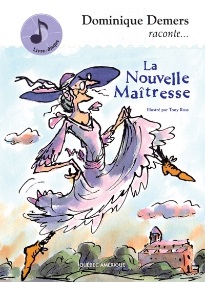 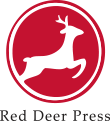 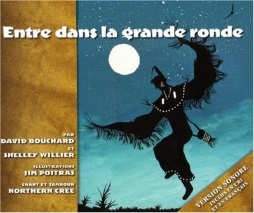 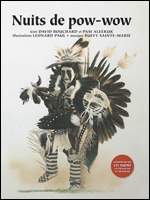 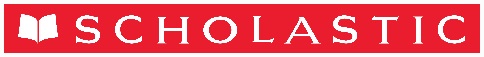 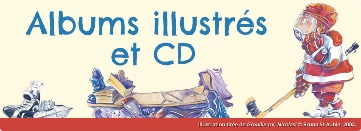 Exemples :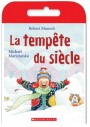 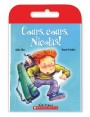 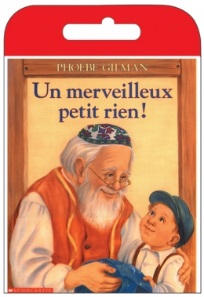 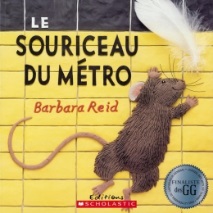 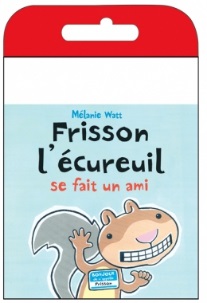 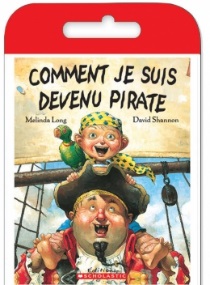 Audio livres étrangers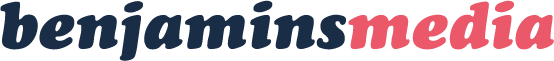 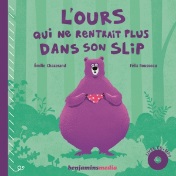 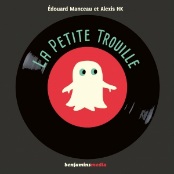 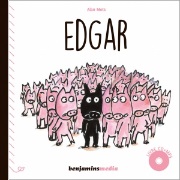 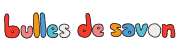 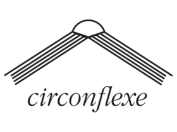 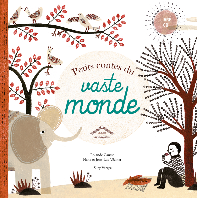 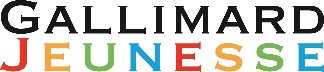 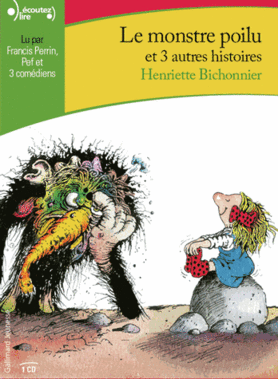 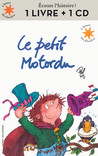 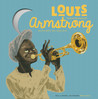 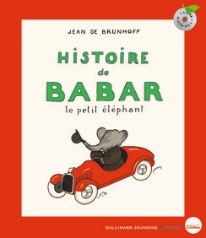 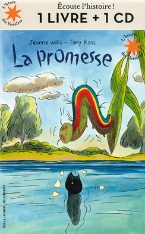 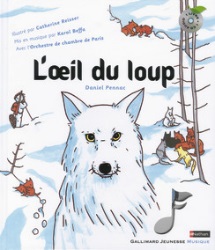 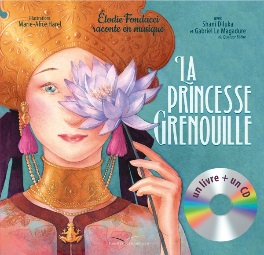 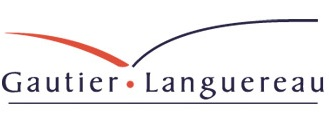 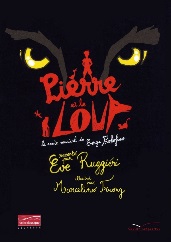 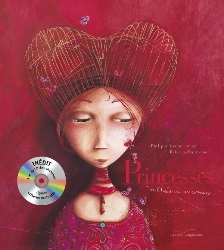 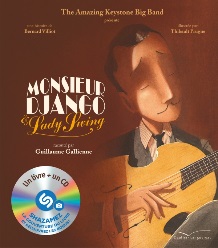 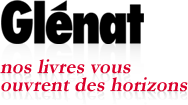 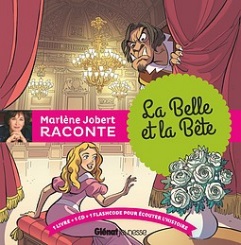 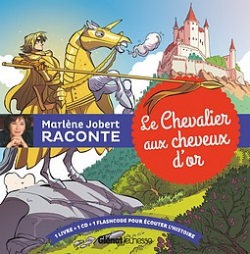 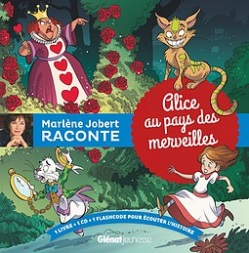 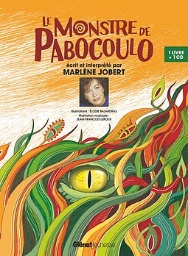 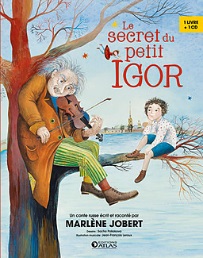 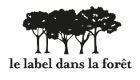 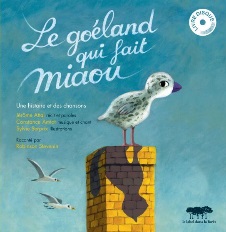 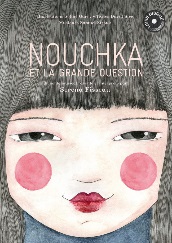 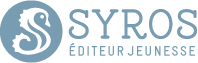 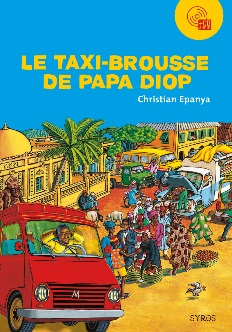 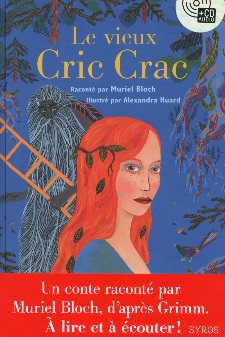 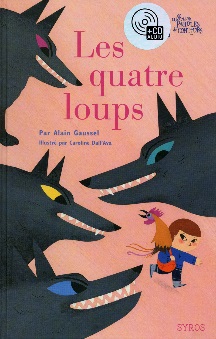 Voir aussi   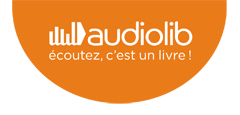 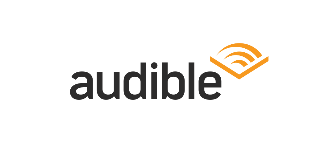 